SECTION 1: Identification1.1. Product identifier1.2. Recommended use and restrictions on use1.3. Supplier1.4. Emergency telephone numberSECTION 2: Hazard identification2.1. Classification of the substance or mixtureClassification (GHS CA)2.2. GHS Label elements, including precautionary statementsGHS-CA labelling2.3. Other hazardsNo additional information available2.4. Unknown acute toxicity (GHS CA)SECTION 3: Composition/information on ingredients3.1. SubstancesNot applicable3.2. MixturesSECTION 4: First-aid measures4.1. Description of first aid measures4.2. Most important symptoms and effects (acute and delayed)4.3. Immediate medical attention and special treatment, if necessarySECTION 5: Fire-fighting measures5.1. Suitable extinguishing media5.2. Unsuitable extinguishing media5.3. Specific hazards arising from the hazardous product5.4. Special protective equipment and precautions for fire-fightersSECTION 6: Accidental release measures6.1. Personal precautions, protective equipment and emergency procedures6.2. Methods and materials for containment and cleaning up6.3. Reference to other sectionsFor further information refer to section 8: "Exposure controls/personal protection"SECTION 7: Handling and storage7.1. Precautions for safe handling7.2. Conditions for safe storage, including any incompatibilitiesSECTION 8: Exposure controls/personal protection8.1. Control parameters8.2. Appropriate engineering controls8.3. Individual protection measures/Personal protective equipmentSECTION 9: Physical and chemical properties9.1. Information on basic physical and chemical properties9.2. Other informationSECTION 10: Stability and reactivitySECTION 11: Toxicological information11.1. Information on toxicological effectsSECTION 12: Ecological information12.1. Toxicity12.2. Persistence and degradability12.3. Bioaccumulative potential12.4. Mobility in soil12.5. Other adverse effectsSECTION 13: Disposal considerations13.1. Disposal methodsSECTION 14: Transport informationIn accordance with TDG14.1. UN number14.2. UN proper shipping name14.3. Transport hazard class(es)14.4. Packing group14.5. Environmental hazards14.6. Special precautions for user14.7. Transport in bulk according to Annex II of MARPOL 73/78 and the IBC CodeNot applicableSECTION 15: Regulatory information15.1. National regulations15.2. International regulationsNo additional information availableSECTION 16: Other informationDisclaimer: We believe the statements, technical information and recommendations contained herein are reliable, but they are given without warranty or guarantee of any kind. The information contained in this document applies to this specific material as supplied. It may not be valid for this material if it is used in combination with any other materials. It is the user’s responsibility to satisfy oneself as to the suitability and completeness of this information for the user’s own particular use.Product name:Soft SetProduct code:SS04, SS08 SS16Recommended uses and restrictions:Pipe Thread SealantManufacturerFedpro an FPC International Company44128 Cleveland OH - USAT 1-800-846-7325DistributorAdd the name, address and tel. number of the Canadian manufacturer or importer who operates in CanadaEmergency number:Chemtrec 1-800-424-9300Flam. Liq. 3H226Flammable liquid and vapour. Eye Irrit. 2AH319Causes serious eye irritation. STOT RE 1H372Causes damage to organs through prolonged or repeated exposure. Hazard pictograms (GHS-CA):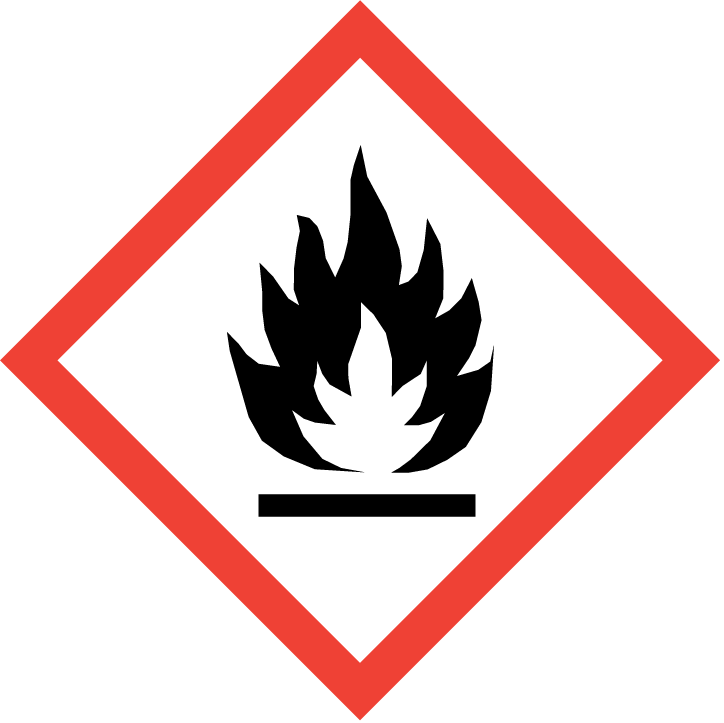 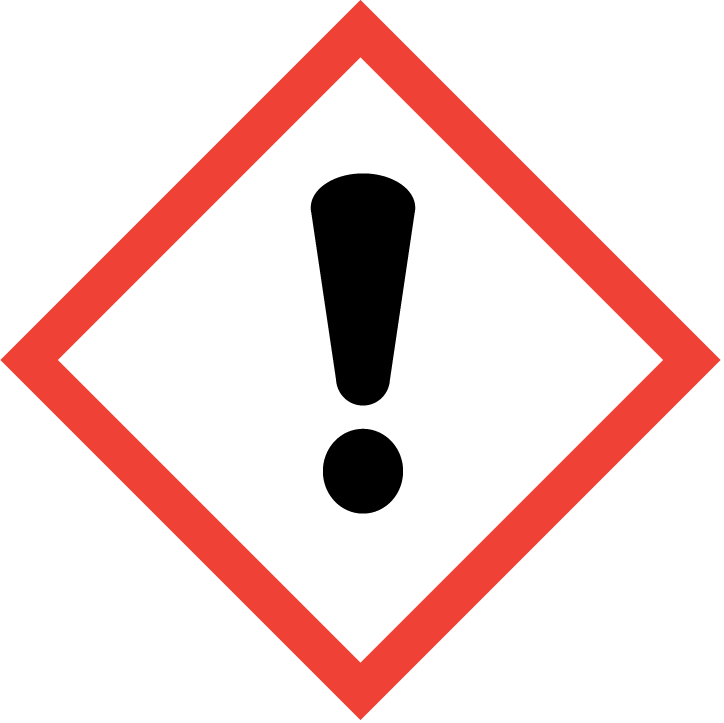 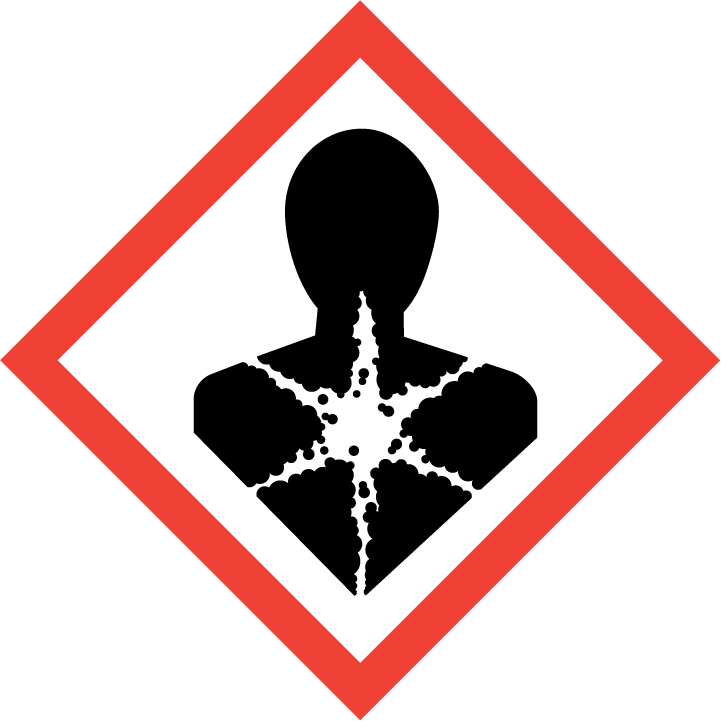 Signal word (GHS CA):DangerDangerDangerDangerDangerDangerHazard statements (GHS-CA):H226 - Flammable liquid and vapour.
H319 - Causes serious eye irritation.
H372 - Causes damage to organs through prolonged or repeated exposure.Precautionary statements (GHS-CA):P210 - Keep away from heat, hot surfaces, sparks, open flames and other ignition sources. No smoking.
P233 - Keep container tightly closed.
P240 - Ground/bond container and receiving equipment.
P241 - Use explosion-proof electrical/ventilating/lighting equipment.
P242 - Use only non-sparking tools.
P243 - Take action to prevent static discharges.
P260 - Do not breathe dust/fume/gas/mist/vapours/spray.
P264 - Wash hands, forearms and face thoroughly after handling.
P270 - Do not eat, drink or smoke when using this product
P280 - Wear protective gloves/protective clothing/eye protection/face protection.
P314 - Get medical advice/attention if you feel unwell.
P303+P361+P353 - IF ON SKIN (or hair): Take off immediately all contaminated clothing. Rinse skin with water .
P305+P351+P338 - IF IN EYES: Rinse cautiously with water for several minutes. Remove contact lenses, if present and easy to do. Continue rinsing.
P337+P313 - If eye irritation persists: Get medical advice/attention.
P403+P235 - Store in a well-ventilated place. Keep cool
P501 - Dispose of contents/container to hazardous or special waste collection point, in accordance with local, regional, national and/or international regulation.Not applicableNameChemical name / SynonymsProduct identifier%2-Butoxyethanol2-Butoxy-1-ethanol / Butoxyethanol / Ethanol, 2-butoxy- / Ethylene glycol monobutyl ether / Ethylene glycol n-butyl ether / Hydroxyethyl butyl ether / Ethylene glycol butyl ether / 2-Butoxyethan-1-ol / Ethylene glycol mono-n-butyl ether / 2-n-Butoxyethanol / Butyl glycol / BUTOXYETHANOL / EGBE / EGMBE / Butoxyethanol, 2- / Butyl Cellosolve / Monobutyl ether of ethyleneglycolCAS-No.: 111-76-23 - 7Isopropyl alcohol2-Hydroxypropane / 2-Propyl alcohol / 2-Propanol / Isopropanol / Propan-2-ol / ISOPROPYL ALCOHOL / Propanol, 2- / Isopropylic alcoholCAS-No.: 67-63-03 - 7Comments:*Chemical name, CAS number and/or exact concentration have been withheld as a trade secretFirst-aid measures after inhalation:If breathing is difficult, remove victim to fresh air and keep at rest in a position comfortable for breathing. Get medical advice/attention if you feel unwell.First-aid measures after skin contact:If on skin (or hair): Take off immediately all contaminated clothing. Rinse skin with water/shower. Wash clothing before re-using. Get medical attention if irritation develops and persists.First-aid measures after eye contact:IF IN EYES: Rinse cautiously with water for several minutes. Remove contact lenses, if present and easy to do. Continue rinsing. If eye irritation persists: Get medical advice/attention.First-aid measures after ingestion:Do not induce vomiting without medical advice. Never give anything by mouth to an unconscious person. Get medical advice/attention if you feel unwell.Symptoms/effects after inhalation:May cause irritation to the respiratory tract.Symptoms/effects after skin contact:May cause skin irritation. Repeated exposure may cause skin dryness or cracking.Symptoms/effects after eye contact:Causes serious eye irritation. Symptoms may include discomfort or pain, excess blinking and tear production, with marked redness and swelling of the conjunctiva.Symptoms/effects after ingestion:May be harmful if swallowed. May cause gastrointestinal irritation, nausea, vomiting and diarrhea.Other medical advice or treatment:Symptoms may be delayed. In case of accident or if you feel unwell, seek medical advice immediately (show the label where possible).Suitable extinguishing media:Foam. Carbon dioxide (CO2). Dry chemical. Water fog.Unsuitable extinguishing media:None known.Fire hazard:Products of combustion may include, and are not limited to: oxides of carbon. Flammable liquid and vapour.Explosion hazard:May form flammable/explosive vapour-air mixture.Protection during firefighting:Keep upwind of fire. Wear full fire fighting turn-out gear (full Bunker gear) and respiratory protection (SCBA).General measures:Use personal protection recommended in Section 8. Isolate the hazard area and deny entry to unnecessary and unprotected personnel. Use special care to avoid static electric charges. Remove all sources of ignition. Use only non-sparking tools.For containment:Remove ignition sources. Contain and/or absorb spill with inert material (e.g. sand, vermiculite), then place in a suitable container. Do not flush to sewer or allow to enter waterways. Use appropriate Personal Protective Equipment (PPE).Methods for cleaning up:Sweep or shovel spills into appropriate container for disposal. Provide ventilation.Precautions for safe handling:Avoid contact with skin and eyes. Do not breathe dust, fume, gas, mist, spray, vapours. Do not swallow. Keep away from heat, hot surfaces, sparks, open flames and other ignition sources. No smoking. Ground/bond container and receiving equipment. Use explosion-proof electrical/ventilating/lighting equipment. Take precautionary measures against static discharge. Use only non-sparking tools. Handle and open container with care. When using do not eat, drink or smoke.Hygiene measures:Take off immediately all contaminated clothing and wash it before reuse. Wash hands, forearms and face thoroughly after handling. Contaminated work clothing should not be allowed out of the workplace.Additional hazards when processed:Handle empty containers with care because residual vapours are flammable.Technical measures:Proper grounding procedures to avoid static electricity should be followed.Storage conditions:Keep out of the reach of children. Store tightly closed in a dry, cool and well-ventilated place. Keep away from heat, flames and sparks.2-Butoxyethanol (111-76-2)2-Butoxyethanol (111-76-2)USA - ACGIH - Occupational Exposure LimitsUSA - ACGIH - Occupational Exposure LimitsLocal name2-Butoxyethanol (EGBE)ACGIH OEL TWA [ppm]20 ppmRemark (ACGIH)TLV® Basis: Eye & URT irr. Notations: A3 (Confirmed Animal Carcinogen with Unknown Relevance to Humans); BEIACGIH chemical categoryConfirmed Animal Carcinogen with Unknown Relevance to HumansRegulatory referenceACGIH 2020USA - ACGIH - Biological Exposure IndicesUSA - ACGIH - Biological Exposure IndicesBEI200 mg/g creatinine Parameter: Butoxyacetic acid with hydrolysis - Medium: urine - Sampling time: end of shiftIsopropyl alcohol (67-63-0)Isopropyl alcohol (67-63-0)USA - ACGIH - Occupational Exposure LimitsUSA - ACGIH - Occupational Exposure LimitsACGIH OEL TWA [ppm]200 ppmACGIH OEL STEL [ppm]400 ppmACGIH chemical categoryNot Classifiable as a Human CarcinogenUSA - ACGIH - Biological Exposure IndicesUSA - ACGIH - Biological Exposure IndicesBEI40 mg/l Parameter: Acetone - Medium: urine - Sampling time: end of shift at end of workweek (background, nonspecific)Appropriate engineering controls:Ensure good ventilation of the work station.Environmental exposure controls:Avoid release to the environment.Hand protection:Wear suitable glovesEye protection:Wear eye protectionSkin and body protection:Wear suitable protective clothingRespiratory protection:In case of insufficient ventilation, wear suitable respiratory equipment. Respirator selection must be based on known or anticipated exposure levels, the hazards of the product and the safe working limits of the selected respirator.Other information:Handle in accordance with good industrial hygiene and safety procedures. Do not eat, drink or smoke when using this product.Physical state:LiquidAppearance:Viscous liquid.Colour:Blue GreenOdour:Mild AlcoholOdour threshold:No data availablepH:No data availableRelative evaporation rate (butylacetate=1):No data availableRelative evaporation rate (ether=1):No data availableMelting point:No data availableFreezing point:No data availableBoiling point:UnknownFlash point:37 °C / 98 °F (closed cup)Auto-ignition temperature:No data availableDecomposition temperature:No data availableFlammability (solid, gas):Flammable liquid and vapour.Vapour pressure:No data availableRelative vapour density at 20 °C:No data availableRelative density:1.44Solubility:Water: NonePartition coefficient n-octanol/water:No data availableViscosity, kinematic:70000 mm²/sExplosive limits:No data availableVOC content:205 g/lReactivity:No dangerous reactions known under normal conditions of use.Chemical stability:Stable under normal conditions. May form flammable/explosive vapour-air mixture.Possibility of hazardous reactions:No dangerous reactions known under normal conditions of use.Conditions to avoid:Heat. Sources of ignition. Direct sunlight.Incompatible materials:None known.Hazardous decomposition products:May include, and are not limited to: oxides of carbon. May release flammable gases.Hardening time: :No additional information availableAcute toxicity (oral):Not classified.Acute toxicity (dermal):Not classified.Acute toxicity (inhalation):Not classified.2-Butoxyethanol (111-76-2)2-Butoxyethanol (111-76-2)LD50 oral rat1300 mg/g 1,400 mg/g (Guinea Pig)LD50 dermal rat> 2000 mg/kg >2,000 mg/g (Guinea Pig)LC50 inhalation rat> 4.9 mg/l >3.4 mg/L/1h (Guinea Pig)ATE CA (oral)500 mg/kg bodyweightATE CA (Dermal)300 mg/kg bodyweightATE CA (Gases (except aerosol dispensers and lighters))700 ppmv/4hATE CA (vapours)3 mg/l/4hATE CA (dust,mist)0.5 mg/l/4hIsopropyl alcohol (67-63-0)Isopropyl alcohol (67-63-0)LD50 oral rat5045 mg/kgLD50 dermal rabbit4059 mg/kgLC50 inhalation rat> 10000 ppm (Exposure time: 6 h)ATE CA (oral)5045 mg/kg bodyweightATE CA (Dermal)4059 mg/kg bodyweightSkin corrosion/irritation:Not classified.Serious eye damage/irritation:Causes serious eye irritation.Respiratory or skin sensitization:Not classified.Germ cell mutagenicity:Not classified.Carcinogenicity:Not classified.2-Butoxyethanol (111-76-2)2-Butoxyethanol (111-76-2)IARC group3 - Not classifiableIsopropyl alcohol (67-63-0)Isopropyl alcohol (67-63-0)IARC group3 - Not classifiableReproductive toxicity:Not classified.STOT-single exposure:Not classified.2-Butoxyethanol (111-76-2)2-Butoxyethanol (111-76-2)STOT-single exposure May cause respiratory irritation. Isopropyl alcohol (67-63-0)Isopropyl alcohol (67-63-0)STOT-single exposure May cause drowsiness or dizziness. STOT-repeated exposure:Causes damage to organs through prolonged or repeated exposure.2-Butoxyethanol (111-76-2)2-Butoxyethanol (111-76-2)STOT-repeated exposureCauses damage to organs through prolonged or repeated exposure.Aspiration hazard:Not classified.Soft Set Soft Set Viscosity, kinematic70000 mm²/sSymptoms/effects after inhalation:May cause irritation to the respiratory tract.Symptoms/effects after skin contact:May cause skin irritation. Repeated exposure may cause skin dryness or cracking.Symptoms/effects after eye contact:Causes serious eye irritation. Symptoms may include discomfort or pain, excess blinking and tear production, with marked redness and swelling of the conjunctiva.Symptoms/effects after ingestion:May be harmful if swallowed. May cause gastrointestinal irritation, nausea, vomiting and diarrhea.Other information:Likely routes of exposure: ingestion, inhalation, skin and eye.Ecology - general:May cause long-term adverse effects in the aquatic environment.Hazardous to the aquatic environment, short-term (acute):Not classified.Hazardous to the aquatic environment, long-term (chronic):Not classified.2-Butoxyethanol (111-76-2)2-Butoxyethanol (111-76-2)LC50 - Fish [1]1490 mg/l (Exposure time: 96 h - Species: Lepomis macrochirus [static])LC50 - Fish [2]2950 mg/l (Exposure time: 96 h - Species: Lepomis macrochirus)EC50 - Crustacea [1]> 1000 mg/l (Exposure time: 48 h - Species: Daphnia magna)Partition coefficient n-octanol/water0.81 (at 25 °C)Isopropyl alcohol (67-63-0)Isopropyl alcohol (67-63-0)LC50 - Fish [1]9640 mg/l (Exposure time: 96 h - Species: Pimephales promelas [flow-through])LC50 - Fish [2]11130 mg/l (Exposure time: 96 h - Species: Pimephales promelas [static])EC50 - Crustacea [1]13299 mg/l (Exposure time: 48 h - Species: Daphnia magna)EC50 72h - Algae [1]> 1000 mg/l (Species: Desmodesmus subspicatus)EC50 96h - Algae [1]> 1000 mg/l (Species: Desmodesmus subspicatus)Partition coefficient n-octanol/water0.05 (at 25 °C)Soft Set Soft Set Persistence and degradabilityNot established.Soft Set Soft Set Bioaccumulative potentialNot established.2-Butoxyethanol (111-76-2)2-Butoxyethanol (111-76-2)Partition coefficient n-octanol/water0.81 (at 25 °C)Isopropyl alcohol (67-63-0)Isopropyl alcohol (67-63-0)Partition coefficient n-octanol/water0.05 (at 25 °C)2-Butoxyethanol (111-76-2)2-Butoxyethanol (111-76-2)Partition coefficient n-octanol/water0.81 (at 25 °C)Isopropyl alcohol (67-63-0)Isopropyl alcohol (67-63-0)Partition coefficient n-octanol/water0.05 (at 25 °C)Ozone:Not classified.Other information:No other effects known.Product/Packaging disposal recommendations:Dispose of contents/container to hazardous or special waste collection point, in accordance with local, regional, national and/or international regulation.Additional information:Handle empty containers with care because residual vapours are flammable.UN-No. (TDG):UN1993Proper Shipping Name (TDG):FLAMMABLE LIQUID, N.O.S. (2-butoxyethanol, Isopropanol)TDGTDGTDGTransport hazard class(es) (TDG):3Hazard labels (TDG):3: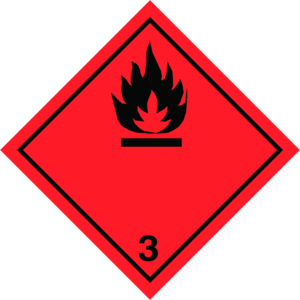 Packing group (TDG):IIIMarine pollutant:Yes (IMDG only)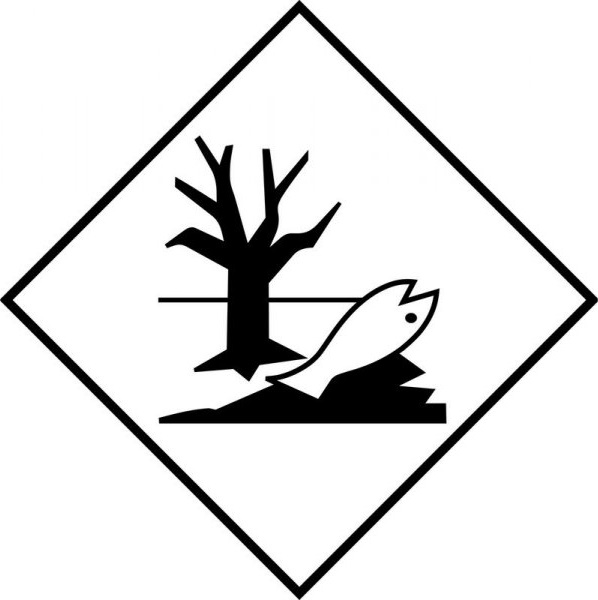 Other information:No supplementary information available.Special transport precautions :Do not handle until all safety precautions have been read and understood.TDGTDGTDGUN-No. (TDG):UN1993 TDG Special Provisions:16 - (1) The technical name of at least one of the most dangerous substances that predominantly contributes to the hazard or hazards posed by the dangerous goods must be shown, in parentheses, on the shipping document following the shipping name in accordance with clause 3.5(1)(c)(ii)(A) of Part 3 (Documentation). The technical name must also be shown, in parentheses, on a small means of containment or on a tag following the shipping name in accordance with subsections 4.11(2) and (3) of Part 4 (Dangerous Goods Safety Marks).
(2) Despite subsection (1), the technical name for the following dangerous goods is not required to be shown on a shipping document or on a small means of containment when Canadian law for domestic transport or an international convention for international transport prohibits the disclosure of the technical name:
(a) UN1544, ALKALOID SALTS, SOLID, N.O.S. or ALKALOIDS, SOLID, N.O.S;
(b) UN1851, MEDICINE, LIQUID, TOXIC, N.O.S;
(c) UN3140, ALKALOID SALTS, LIQUID, N.O.S. or ALKALOIDS, LIQUID, N.O.S;
(d) UN3248, MEDICINE, LIQUID, FLAMMABLE, TOXIC, N.O.S; or
(e) UN3249, MEDICINE, SOLID, TOXIC, N.O.S.
(3) Despite subsection (1), the technical name for the following dangerous goods is not required to be shown on a small means of containment:
(a) UN2814, INFECTIOUS SUBSTANCE, AFFECTING HUMANS; or
(b) UN2900, INFECTIOUS SUBSTANCE, AFFECTING ANIMALS,150 - An approved ERAP is required for the dangerous goods referred to in paragraph 7.2(1)(f) of Part 7 (Emergency Response Assistance Plan). SOR-2019-101 Explosive Limit and Limited Quantity Index:5 L Excepted quantities (TDG):E1 Passenger Carrying Road Vehicle or Passenger Carrying Railway Vehicle Index:60 L All components of this product are listed, or excluded from listing, on the Canadian DSL (Domestic Substances List) and NDSL (Non-Domestic Substances List) inventories.Issue date:11/15/2021Revision date:11/15/2021Other information:None.Prepared by:Nexreg Compliance Inc.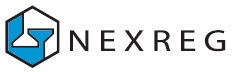 www.Nexreg.com SylBarrie Translations Ltdwww.sylbarrie.com